DIRECCIÓN DE EDUCACIÓN EN SALUD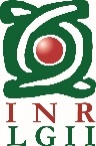 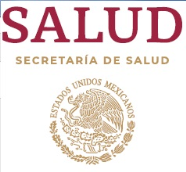 SUBDIRECCIÓN DE EDUCACIÓN MÉDICASERVICIO DE EDUCACIÓN MÉDICA DE POSGRADOENCUESTA DE SATISFACCIÓN PARA MÉDICOS RESIDENTES QUE EGRESAN  DE LOS DIFERENTES CURSOS DE ESPECIALIZACIÓN MÉDICA Solicitamos a usted unos minutos de su tiempo para leer y contestar la siguiente encuesta.Los datos obtenidos servirán para mejorar la calidad de los programas educativos y la estructura de los cursos de especialización médica.Curso de especialización médica en:_________________________________________________________Grado:______________________________   Fecha: ___________________________________________APOYO A LAS ACTIVIDADES DEL CURSO DE ESPECIALIZACIÓN MÉDICA:El proceso de reinscripción fue:Excelente   (     )                   Bueno   (     )               Regular   (     )                      Malo   (     )Las instalaciones del INRLGII son:Excelente   (     )                   Bueno   (     )               Regular   (     )                      Malo   (     )La tecnología utilizada en el INRLGII es:Excelente   (     )                   Bueno   (     )               Regular   (     )                      Malo   (     )4.-   El servicio del comedor es:Excelente   (     )                   Bueno   (     )               Regular   (     )                      Malo   (     )5.- El apoyo que ofrece el Centro de Información Documental es:Excelente   (     )                   Bueno   (     )               Regular   (     )                      Malo   (     )PROCESO DE ENSEÑANZA – APRENDIZAJE:6.- La participación del Profesor Titular fue:Excelente   (     )                   Bueno   (     )               Regular   (     )                      Malo   (     )7.- La participación de los profesores adjuntos fue:Excelente   (     )                   Bueno   (     )               Regular   (     )                      Malo   (     )- El cumplimiento de las actividades del proceso enseñanza-aprendizaje es:Excelente   (     )                   Bueno   (     )               Regular   (     )                      Malo   (     )- De qué modo se han cubierto las expectativas que tenía al inicio del  curso de especialización médica:Excelente   (     )                   Bueno   (     )               Regular   (     )                      Malo   (     )-La enseñanza de la relación médico- paciente fue:Excelente   (     )                   Bueno   (     )               Regular   (     )                      Malo   (     )COMENTARIOS Y/O SUGERENCIAS:______________________________________________________________________________________________________________________________________________________________________________________________________________________________________________________________________________________________________________________________________________________________________________________________________________________________________________							                Gracias por su colaboración.   F10-PR-SEM-02 Rev. 03 JUL  23